Formulaire Mes besoins de vie                                                                                                           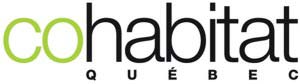 MES BESOINS DE VIENom : ____________________________________________________________   Date : ___________________________BUTS DE LA RÉFLEXION- Établir une compréhension personnelle de ma façon de vivre actuelle et des modifications que j'aimerais y apporter (dans ma vie personnelle et dans la société).- Reconnaître mes objectifs et mes limites.Cette réflexion servira à établir un cadre de référence à partir duquel seront recherchées de nouvelles solutions de vie. Les facteurs à prendre en considération sont l'investissement demandé (temps et argent. Pour certaines personnes, cette réflexion consistera simplement à confirmer des choix de vie déjà bien réfléchis. Pour d'autres, il sera nécessaire de faire un travail sur eux-mêmes en profondeur pour prendre conscience de leur style de vie, des problèmes qui s'y rattachent et des solutions possibles.ÉTAPES DE LA RÉFLEXIONLes étapes seront réparties en 6 volets :1-  Volet habitation2-  Volet économique3-  Volet structures sociale et relationnelle4-  Volet accomplissements personnels5-  Volet écologique6-  Volet disponibilité et implicationPour chacun des 5 premiers volets vous aurez à :décrire votre situation actuelle, ses avantages et ses désavantagesréfléchir sur les changements souhaités (ce que je désire) pour accéder à une meilleure qualité de vie en respect avec vous-même, les autres et l’environnementreconnaître vos contraintes et vos limites (les points non-négociables, ceux qui me feraient quitter le cohabitat)Pour le volet 6, vous aurez à réfléchir sur vos disponibilités pour vivre dans un cohabitat et sur votre implication souhaitée.BILAN PERSONNELÀ la fin nous vous invitons à dresser un bilan personnel en répondant aux questions suivantes :- Quels sont les aspects positifs que vous désirez vivre personnellement et que vous croyez pouvoir retrouver à Cohabitat Québec ?- Quels sont les points non-négociables qui vous feraient quitter le cohabitat ?- Comment vous sentez-vous (CJMS) après ces constatations ?Note : Vous trouverez en annexe (à la fin du présent document) une liste de sentiments et besoins pour vous aider à cerner ce que vous vivez. En cohérence avec notre formation en communication consciente (d’après la Communication NonViolente (CNV) de Marshall B. Rosenberg), allez voir les besoins (comblés ou non comblés) qui se rattachent à vos sentiments.Envoyer ensuite votre formulaire rempli à cette adresse : info_unites@cohabitat.caBONNE RÉFLEXION ET BON TRAVAILFormulaire Mes besoins de vie                                                                                                           1- VOLET HABITATIONa- Description de votre habitation, de votre quartier et de votre environnement actuel :(Écrire dans les boîtes de texte, les boîtes vont s’agrandir à mesure que vous allez ajouter du texte)    Avantages (aspects positifs) :    Désavantages (aspects négatifs) :b- Changements souhaités (désirs) pour augmenter votre qualité de vie :c- Contraintes et limites (points non-négociables) :Formulaire Mes besoins de vie                                                                                                           2- VOLET ÉCONOMIQUEa- Description de votre situation économique actuelle (occupation professionnelle, enfants, niveau de vie, etc.)    Avantages (aspects positifs) :    Désavantages (aspects négatifs) :b- Changements souhaités (désirs) pour augmenter votre qualité de vie :c- Contraintes et limites (points non-négociables) :Formulaire Mes besoins de vie                                                                                                           3- VOLET STRUCTURES SOCIALE ET RELATIONNELLEa- Description de vos structures sociale et relationnelle (milieux dans lesquels vous évoluez, implication sociale, vos relations avec les autres : collègues de travail, amis, famille, etc.)    Avantages (aspects positifs) :    Désavantages (aspects négatifs) :b- Changements souhaités (désirs) pour augmenter votre qualité de vie :c- Contraintes et limites (points non-négociables) :Formulaire Mes besoins de vie                                                                                                           4- VOLET ACCOMPLISSEMENTS PERSONNELSa- Description de vos accomplissements personnels sur les plans sportifs, artistiques, culturels et spirituels (connaissance de soi,  expériences de vie,  habiletés, talents, philosophie de vie, etc.)    Avantages (aspects positifs) :    Désavantages (épreuves, échecs, blessures, revers, etc.) :b- Changements souhaités (désirs) pour augmenter votre qualité de vie :c- Contraintes et limites (points non-négociables) :Formulaire Mes besoins de vie                                                                                                           5- VOLET ÉCOLOGIQUEa- Description de votre implication écologique (valeurs, principes et pratiques à caractère environnemental) :    Avantages (aspects positifs) :    Désavantages (aspects négatifs) :b- Changements souhaités (désirs) pour augmenter votre qualité de vie :c- Contraintes et limites (points non-négociables) :Formulaire Mes besoins de vie                                                                                                           6- VOLET DISPONIBILITÉ ET IMPLICATIONLa MISSION actuelle de Cohabitat Québec est de :Développer un habitat [milieu de vie] écologique et coopératif grâce au partage et à l'intelligence collective des membres copropriétaires occupants.Animer une communauté d'adultes, de jeunes et d'enfants et soutenir leur engagement dans le vivre ensemble."Afin de réaliser notre mission nous pratiquons et favorisons les VALEURS suivantes :Convivialité, entraide, respect de la personne, authenticité, diversité, respect de l’environnement, 
mode de vie sain, simplicité et ouverture sur le monde (voir définitions dans la Charte de Cohabitat Québec).Parmi les neuf valeurs retenues par Cohabitat Québec, nommez-les par ordre d’importance pour vous : NOTRE ENGAGEMENT : Chaque membre à part entière du cohabitat est dans un cercle de décision, soit : Bâtiment, Terrain, Développement communautaire, Vie communautaire, Communications ou Gestion. Aussi chaque membre résident est dans une équipe de travail qui s’occupe de la préparation des repas communs, de la vaisselle des repas communs, du ménage de la maison commune et de l’entretien du terrain (en alternance). NOTRE IMPLICATION : Il y a aussi l’implication dans les corvées aux changements de saisons (printemps et hiver) et divers comités ad-hoc de travail.Description de votre disponibilité pour favoriser le vivre ensemble au cohabitat : Comment voyez-vous votre engagement et votre implication dans le cohabitat ? Quels sont les champs d’actions/d’activités dans lesquels vous aimeriez vous impliquer (voir plus haut) ?Contraintes et limites (points non-négociables) :Formulaire Mes besoins de vie                                                                                                           BILAN PERSONNELQuels sont les aspects positifs que vous désirez vivre personnellement et que vous croyez pouvoir retrouver à Cohabitat Québec ? Pourquoi ? / Comment ? (détaillez vos réponses)Quels sont les points non-négociables qui vous feraient quitter le cohabitat ?Comment vous sentez-vous (CJMS) après ces constatations ? :Note : Vous trouverez en annexe (à la fin du présent document) une liste de sentiments et besoins pour vous aider à cerner ce que vous vivez. En cohérence avec notre formation en communication consciente (d’après la Communication NonViolente (CNV) de Marshall B. Rosenberg), allez voir les besoins (comblés ou non comblés) qui se rattachent à vos sentiments.ANNEXE – SENTIMENTS ET BESOINSSentiments que nous éprouvons lorsque nos besoins sont satisfaitsLE GROUPE CONSCIENTIA INC. Robert Bouchard et Marcelle Bélanger 	       (418) 694-4096 www.groupeconscientia.com Sentiments que nous éprouvons lorsque nos besoins ne sont pas satisfaits LE GROUPE CONSCIENTIA INC. Robert Bouchard et Marcelle Bélanger 	     (418) 694-4096 www.groupeconscientia.com Sentiments qui sont des interprétations et des jugementsLes mots suivants sont souvent employés comme sentiments alors qu'ils sont en réalité des jugements ou des  interprétations de ce que l’autre nous fait : LE GROUPE CONSCIENTIA INC. Robert Bouchard et Marcelle Bélanger                   (418) 694-4096 www.groupeconscientia.com Nos besoinsLes besoins sont universels. Il est important de distinguer nos besoins des stratégies qui permettent de les assouvir. Nous nous rappelons qu’un besoin n’est jamais quelque chose que l’on peut faire, ni quelque chose que l’on peut prendre ou toucher. Un besoin ne dépend d’aucune circonstance particulière comme d’aucune personne spécifique. [Copyleft Attitude]
Nous vous donnons l’autorisation de copier, de diffuser et de transformer librement le présent document. Notre but est de favoriser et d’autoriser son utilisation
par le plus grand nombre. En avoir jouissance pour en multiplier le plaisir de l’utiliser, créer de nouvelles conditions d’utilisation pour amplifier ses possibilités.
Nous croyons que le savoir et la création sont des ressources qui doivent demeurer libres pour être encore véritablement du savoir et de la création.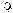 LE GROUPE CONSCIENTIA INC. Robert Bouchard et Marcelle Bélanger            (418) 694-4096 www.groupeconscientia.com À l’aiseÉlectrisé LibreAbsorbéEmballé LumineuxAdmiratif  Émerveillé MobiliséAffection (plein d')  EmpresséMotivéAgréableEnchanté NourriAlerteEncouragéOptimisteAllégéÉnergie (plein d’)OriginalAllègreEnflamméOuvertAmicalEngagéPaisibleAmour (en)EnjouéPaix (en)Amour (plein d')EnthousiastePartagéAmoureuxEntrain (plein d’)PassionnéAmuséÉpanouiPersuadéAniméEspièglePétillantApaisé Espoir (plein d’)Plaisir (qui a du)Appréciation (plein d')ÉtonnéPorté à aiderArdeur (plein d')ÉtourdiProcheAttendriÉveilléRadieuxAttentifExaltéRadouciAu septième cielExaucéRafraîchiAux angesExcitéRagaillardiAventureuxExpansifRassuréBeauExpansion (en)RaviBien disposéExpectative (dans l’)RavigotéBonExtase (en)RayonnantBon vivantExubérantRéceptifBonne humeur (de)FascinéRéconfortéBouleverséFerveur1 (plein de)ReconnaissantCalmeFierRégénéréCaptivéFortifiéRéjouiCentréFou de joieRemontéChaleur (plein de)FrancRempli d'espoirChaudGaiRevigoréColoréGonflé à blocSatisfaitCombléGratitude2 (plein de)SécuriséComiqueGriséSécurité (en)Compréhension (plein de)Harmonie (en)SensibiliséConcentréHeureuxSensibleConcernéHilareSereinConfiantHumainSoulagéConfortableHumeur aventureuseStimuléContent de soiHumeur câline (d’)StupéfaitCourage (plein de)Humeur enjouée (d')Submergé (de joie)CurieuxHumeur espiègle (d')Sûr de soiDécontractéHumeur exubéranteSur le qui-viveDélivréHumeur insoucianteSurexcitéDétachéHumeur pétillante (d’)SurprisDétenduImpatientTendresse (plein de)DéterminéImpliquéTouchéDisposéInsouciantTranquilleDouceur (plein de)InspiréTransporté de joieDouéIntéresséTriomphantDrôleIntriguéVibrantÉbahiJoie (déborde de)VictorieuxÉblouiJoyeuxVie (plein de)Effervescence (en)	Jubile (qui)VivantÉgayé LégerVivifiéÀ bout  DistantLéthargiqueAbasourdiDistraitLourdAbattuDoute (dans le)MalAccabléÉcœuréMal à I'aiseAffaméEffondréMalheureuxAffligéEffrayéMarre (en avoir)AffoléÉlan (sans)MaussadeAgitéEmbarrasséMécontentAigriEmbêtéMéfiantAlarméEmbrouilléMélancoliqueÂme en peine (l')ÉmuMolasseAmer EndormiMoral (ne pas avoir le)AnéantiÉnervéMoroseAngoissé EnnuyéMortifiéAnimosité (plein d')EnragéMystifiéAnxieuxEnvieuxNavréApathiqueÉprouvéNerfs (sur les)ApeuréÉpuiséNerveuxAppréhension (plein d')ÉreintéNonchalantAssoifféEssouffléOisifAversion (plein d’)ÉtonnéPaniquéBlesséExaspéréParesseuxBloquéExcédéPartagéCafardeuxExcitéPas intéresséChagrinéExténuéPeinéChoquéFâchéPerduCœur brisé (avoir le)FatiguéPerplexeColère (en)FouPessimisteConcernéFragilePeur (avoir)ConfusFrousse (avoir la)PiteuxConsternéFrustréPréoccupéContrariéFurieuxRamolliCraintifGardes (sur ses)Rancœur (plein de)CrevéGênéRenferméCrispéGlacéRépugnéCurieuxGrognonRéserve (sur la)DébordéHaineuxRésignéDéchiréHésitantRessentiment (plein de)DéconcertéHonteuxRéticentDécontenancéHorrifiéSaturéDécouragéHors de soiSceptiqueDéçuHumeur (de mauvaise)SecouéDéfaitSeulSidéréDéfensive (sur la)Humeur maussade (d’)SombreDégoûtéHumeur sombre (d’)SoucieuxDémontéImpatientSouffrantDémoraliséImpuissantSoupçonneuxDémotivéInconfortableStupéfaitDémuniIncertainSubmergéDépasséIncréduleSur le qui-viveDépriméIndécisSurprisDéroutéIndifférentTenduDésappointéInerteTerrifiéDésarméInquietTièdeDésarroi (en)InsatisfaitTirailléDésemparéInsécureTourmentéDésenchantéInsensibleTremblantDésespéréInsouciantTristeDésoléInstableTroubléDésorientéIntriguéVideDéstabiliséIrritéVidéDétachéJalouxVulnérableDétresse (en)LasAbandonné FlouéPas acceptéAbuséFoulé aux piedsPas aiméAcculéHarceIéPas cruAccuséHumiliéPas entenduAgacéIgnoréPas importantArrachéImportunéPas vouluAssailliInadéquatPas vuAttaquéIncapablePiégéBafouéIncompétentPiétinéBêteIncomprisPoursuiviBlâméIndignéProtégéBlufféInsultéProvoquéCalomniéIntimidéRabaisséCharriéInvisibleRefaitCoupableIsoléRejetéDéconsidéréJetéRidiculiséDéfiéJugéRouléDégradéLaissé pour compteRuinéDélaisséLamentableSaliDénigréLarguéSans valeurDétestéManipuléStupideDévaloriséMaternéSurmenéDiffaméMédiocreDiminuéMenacéDominéMentiDupéMépriséÉcartéMinableÉcraséMinoriséEmpoisonnéMis en cageEscroquéMis sous pressionExcitéNégligéExploitéNulÉtoufféTalonné Trahi Trompé Utilisé Vaincu Violé Volé SURVIE (physiologiques)AppréciationRespectCompréhensionAbriAssiduité	SécuritéConcisionAirAttentionSincéritéConnaissanceEau Chaleur humaineSolidaritéConscienceEnvironnement sain ChangementSouplesseDécouverteEspace CommunicationSoutienDéterminationExercice CompréhensionStabilitéDisciplineExpression sexuelleConcertationTransparenceExplorationMouvement ConfianceLogiqueNourriture (au sens large)ConfidentialitéAUTONOMIE (estime de soi)Méthode                o ConfortConnexionAffirmation de soiNormes            o Contact physiqueConsidérationApprivoisementOpinion            o DétenteContactAppropriation de son pouvoirPrécision            o DouceurContinuitéCalmePrévisibilité            o LoisirContribution à la vieChoixResponsabilité            o SensualitéCoopérationDynamismeSens critique            o SoinsDélicatesseEspace pour soiSimplicité            o TendresseDirectionIndépendanceStimulation            o ToucherDiscrétionLibertéVolontéOccupationDistanceMaîtriseProtectionÉchangeSolitudeReposÉcouteTranquillitéTRANSCENDANCESoins ÉgalitéVitalitéAbondanceTemps EmpathieBeautéEngagementEXPRESSION DE SOIBontéINTÉGRITÉ (sécurité)Équité(actualisation)CélébrationAssurance ExemplaritéActionCommunionAuthenticité FeedbackAméliorationDanseBut FiabilitéAventureDeuil Connaissance deFidélitéCréativitéEnthousiasme                   soi, valeurs, rêvesFlexibilitéDéveloppementEspoirDétachementGénérositéDiversitéExcellenceÉquilibreHumilitéÉvolutionFinalitéEstime de soi ImpartialitéExpérienceGoût d'expérimenter Honnêteté InclusionGuérison       l'intensité de la vieRecherche de sens InterdépendanceImaginationHarmonieRespect de soi IntimitéInnovationHumourRythme, temps d'intégrationJusticeLuciditéInspirationLeadershipNouveautéJeuSens de sa place LienOriginalitéJoieSens de sa valeur  LoyautéParticipationLâcher priseMutualitéRéalisationOrdreD'ORDRE RELATIONNEL (appartenance)
D'ORDRE RELATIONNEL (appartenance)
NeutralitéRécréationPaixAcceptationObjectivitéReculPlaisirAdaptation OuvertureRessourcementRireAffection PartageRisquesSacréAidePrésenceSpontanéitéSagesseAjustementProximitéTransformationSensAmabilitéRéciprocitéSérénitéAmitiéRéconciliation(d'ordre mental)SilenceAmourRéconfortClartéSpiritualitéAppartenanceRepèresCohérenceUnité